Bydgoszcz, 10 grudnia 2020 r.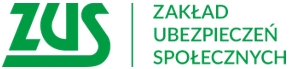 Informacja prasowaWeź udział w bezpłatnym webinariumToruński oddział ZUS zaprasza do wzięcia udziału w bezpłatnym webinarium w trakcie, którego eksperci wyjaśnią, o czym należy pamiętać pobierając świadczenia emerytalno-rentowe z ZUS 
i osiągając dodatkowe przychody. Spotkanie odbędzie się w formie szkolenia on-line 16 grudnia 
o godz. 9.00 za pośrednictwem Cisco Webex Meeting. – informuje Krystyna Michałek, rzecznik regionalny ZUS województwa kujawsko-pomorskiego.Jeśli ktoś ma pytania, które świadczenia podlegają rozliczeniom, jakie są dopuszczalne progi dochodów, jakie zarobki spowodują, że ZUS zawiesi lub zmniejszy świadczenie, a także jaka kwota przychodu ma wpływ na wypłatę renty socjalnej, na czym polega rozliczenie świadczeń emerytalno-rentowych i jakie dokumenty są potrzebne do rozliczenia - na te i inne pytania odpowiedzą eksperci ZUS w trakcie szkolenia.Zapisy na webinarium przyjmowane są do 14 grudnia na adres: sylwia.bratkowska-gburek@zus.pl. W  treści należy wskazać datę i temat webinarium, liczbę uczestników (imiona i nazwiska), a także numer telefonu do kontaktu.Krystyna MichałekRzecznik Regionalny ZUSWojewództwa Kujawsko-Pomorskiego